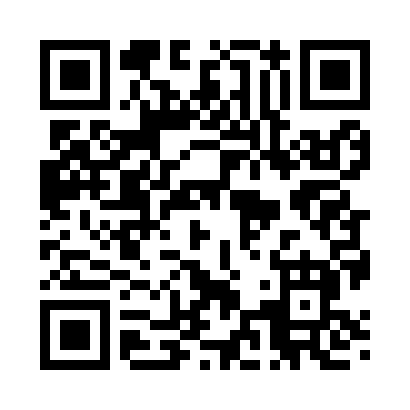 Prayer times for Clutier, Iowa, USAMon 1 Jul 2024 - Wed 31 Jul 2024High Latitude Method: Angle Based RulePrayer Calculation Method: Islamic Society of North AmericaAsar Calculation Method: ShafiPrayer times provided by https://www.salahtimes.comDateDayFajrSunriseDhuhrAsrMaghribIsha1Mon3:555:381:145:168:4910:322Tue3:555:381:145:178:4910:323Wed3:565:391:145:178:4910:314Thu3:575:401:145:178:4910:315Fri3:585:401:145:178:4810:306Sat3:595:411:155:178:4810:307Sun4:005:421:155:178:4810:298Mon4:015:421:155:178:4710:289Tue4:025:431:155:178:4710:2810Wed4:035:441:155:178:4610:2711Thu4:045:441:155:178:4610:2612Fri4:055:451:155:178:4510:2513Sat4:065:461:155:178:4510:2414Sun4:075:471:165:178:4410:2315Mon4:095:481:165:178:4310:2216Tue4:105:481:165:178:4310:2117Wed4:115:491:165:168:4210:2018Thu4:125:501:165:168:4110:1919Fri4:145:511:165:168:4010:1820Sat4:155:521:165:168:4010:1621Sun4:165:531:165:168:3910:1522Mon4:185:541:165:168:3810:1423Tue4:195:551:165:158:3710:1224Wed4:205:561:165:158:3610:1125Thu4:225:571:165:158:3510:1026Fri4:235:581:165:148:3410:0827Sat4:255:591:165:148:3310:0728Sun4:266:001:165:148:3210:0529Mon4:276:011:165:148:3110:0430Tue4:296:021:165:138:3010:0231Wed4:306:031:165:138:2910:01